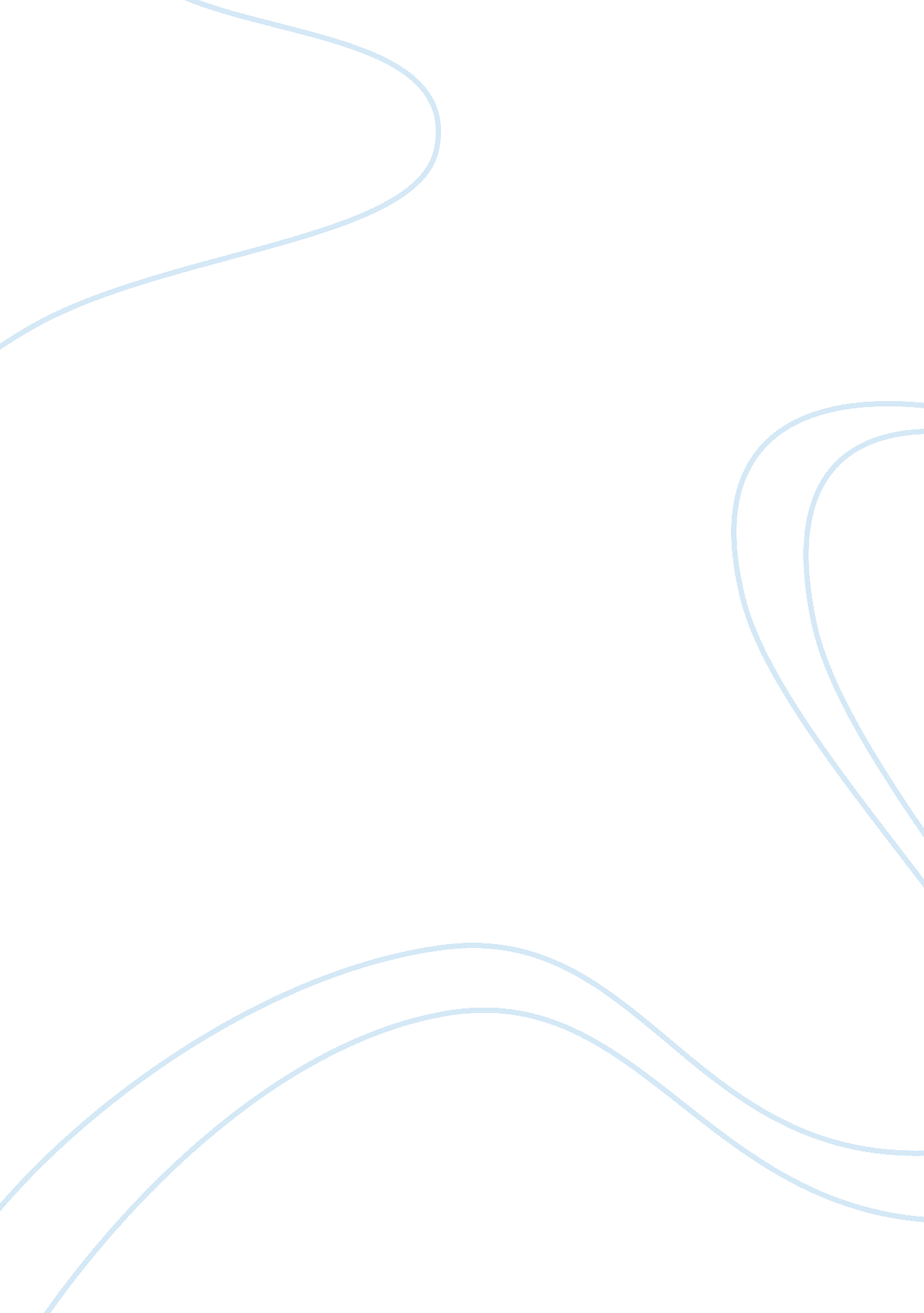 Reaction paper about lucky me assignment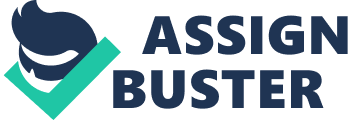 How does the term allele differ from the term gene? 9. Suppose you are a genetically informed farmer with a few spotted cows. More than anything else, you want your herd to be purebred with respect to the spotted trait. Rumor has it that the allele for spotted fur is recessive. Do you hope the rumor is true or false? Explain. 10. Explain the difference between dominance and 11. If the IF generation of a cross yields a phenotypes ratio of 12: 3: 1, what apostasies. An you deduce about the numbers and relationships between alleles and genes? 12. What phenotypes would you expect for both parent’s of a color-blind female? Note: 1 . If you will be using the graphical form or sketch form in discussing an item(s) above please do not forget to label the important part(s)/structure(s)/feature(s) of your illustration. 2. Any (part or whole) portfolio content (except graphics) directly copied/pasted from the internet/web references, the whole portfolio will automatically be given a three (3) rating. The nuclear envelope, otherwise known as nuclear membrane, consists of woo cellular membranes, an inner and an outer membrane, arranged parallel to one another and separated by 10 to 50 manometers (NM). The nuclear envelope completely encloses the nucleus and separates the cell’s genetic material from the surrounding cytoplasm, serving as a barrier to prevent macromolecules from diffusing freely between the nucleolus’s and the cytoplasm. Nuclear pores, which provide aqueous channels through the envelope, are composed of multiple proteins, collectively referred to as necropolis The nuclear lamina forms an organized masterwork on the internal face of the envelope, while less organized support is provided on the systolic face of the envelope. Both systems provide structural support for the nuclear envelope and anchoring sites for chromosomes and nuclear pores. The cell nucleus contains the majority of the cell’s genetic material in the form of multiple linear DNA molecules organized into structures called chromosomes. Each human cell contains roughly two meters of DNA. The nucleolus is a discrete densely stained structure found in the nucleus. It is not surrounded by a membrane, and is sometimes called sublanguage. 